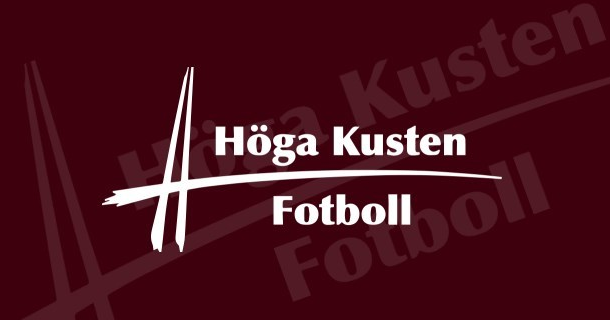 Städmanual för veckans städning på Kinavallen 2023Alla lag städar efter sig i omklädningsrum efter träning och matchAllt städmaterial finns i städskrubben. Ställ tillbaka efter användning. Starta tvättmaskin för tvätt av golvmoppar (se till att vatten är påslaget, brytare ovanför tvättmaskinen)Sopa golv i kök och cafédelen (där bord och stolar står) Torka golven.Sopa och torka golv i alla omklädningsrummen.Töm återvinning i kök.Töm sopor i kök och cafédelen.Städa toaletter (sopa och torka golv, rengör toalettring osv.)Töm sopor toalett.Fyll på pappershanddukar, toalettpapper ta fram tvål om det behövs (finns i städskrubb)Töm papperskorgar ute (nya sopsäckar finns i städskrubben)